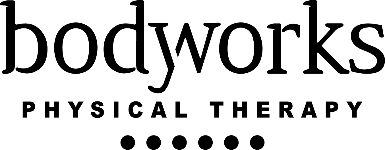 	MASSAGE THERAPY		CANCELLATION POLICY	Please take a moment to carefully read our MASSAGE CANCELLATION POLICY and sign.You may cancel your massage appointment without charge 24 hours in advance at Bodyworks Physical Therapy.  This is a courtesy to other clients and your massage therapist who is reserving time specifically for you.Same day cancellations will be charged 50% of the scheduled massage price.If you do not call to cancel your appointment at least 2 hours prior to the scheduled time or do not show up for your scheduled appointment, you will be charged for the full price of your scheduled massage.If your appointment was booked under a gift certificate or pre-paid massage, it will be voided in lieu of the fee.Appointment reminders are provided via e-mail, however, we will not be held responsible for technological difficulties.  Please write your appointment time down in a secure location.If you are late for your scheduled massage appointment, your appointment time may be shortened in order for your massage therapist to stay on schedule._____________________________   ___________________________   __________________PRINT NAME                                            	                  SIGNATURE                                                          DATE